Муниципальное казенное общеобразовательное учреждение«Основная общеобразовательная школа № 4»Выступление ученицы 4 классаБыковой ИриныКлассный руководитель: Н.В.Каракашг.Биробиджан2013-2014 уч.год1.Государственный природный заповедник «Бастак» образован в 1997 г. на территории           Еврейской автономной области. Официальная дата создания Государственного природного  заповедника «Бастак» - 28 января 1997 года.2. Площадь заповедной территории — 91771 га.3. В заповеднике кроме учёных ЕАО по договорам работают учёные Хабаровского и Приморского краёв, Амурской области, выполняются международные программы, в частности - «Стратегия сохранения дальневосточного белого аиста на Дальнем Востоке». 4. В ноябре 2001 года при поддержке государственного природного заповедника «Бастак» была образована молодёжная студенческая Дружина охраны природы «Беркут». В состав входят студенты Приамурского государственного университета им. Шолом – Алейхема. 28 марта 2002 года Дружина была официально зарегистрирована как общественная организация.Цель организации: активизировать молодёжное экологическое движение на сохранение биоразнообразия Еврейской автономной области для будущих поколений. 5. Взгляните на фото амурского тигра - как он прекрасен! К сожалению, такого же мнения придерживаются и браконьеры с покупателями шкур этого хищника, из-за чего на данный момент амурский тигр занесен в Красную книгу и его популяция находится под угрозой. В январе 2008 года на территории заповедника «Бастак» (впервые за 10 лет существования заповедника) был отмечен заход 2-х особей амурского тигра с тигренком. 6.Дальневосточный аист обитает неподалёку от водоёмов и влажных мест, питается в основном некрупной рыбой, а также лягушками и крупными водными беспозвоночными. Старается избегать людских поселений и гнездится в глухих малодоступных местах. Гнездится высоко на деревьях вблизи водоёмов — озёр, речек и болот. Также для постройки гнёзд использует другие высотные сооружения, например, линии электропередач. Гнездо из веток около 2 м в диаметре, высотой от 3,4 до 14 м. Как и другие аисты дальневосточный использует одно и то же гнездо несколько лет подряд. Занесен в Красную книгу.7. Редкий вид с сокращающейся численностью. Хохлатый осоед - хищник величиной с коршуна или немного крупнее. Размах крыльев до полутора метров. Расцветка от темной бурой до светлой охристой. Места обитания хохлатых осоедов - это смешанные и лиственные леса с открытыми участками. Осоед - перелетная птица. Осоеды нападают на ульи диких пчел и ос, причем поедают не только самих насекомых и их личинки, но и медовые соты. Также охотятся  и на других насекомых, включая муравьев и термитов. Хотя хохлатые осоеды предпочитают гнездиться на деревьях, иногда они устраивают свое гнездо и на земле, разрывая ее для этого сильными лапами. законодательством России. Охраняется в заповедниках на юге Дальнего Востока. Занесен в Красную книгу.8. Черный журавль занесен в Международную Красную книгу МСОП (как вид, находящийся под угрозой исчезновения); в Красную книгу Российской Федерации, Японии, Монголии и Китая. Общая численность около 11 000 особей. В России рацион черного журавля состоит в основном из растительной пищи - частей водных растений, корней, травы (побеги и цветы пушицы, плоды осоки), ягод (брусника, голубика, клюква, черника) и зерна. Поедает насекомых и их личинок,лягушек,и других мелких животных. 
В питомнике на о. Идзуми птиц подкармливают рисом, кукурузой, пшеницей и другими зерновыми культурами.9. Только задумайтесь, какое великолепие окружает нас. Мы радуемся, когда распускаются листочки на деревьях, с удовольствием вдыхаем запах свежей травы, с умилением наблюдаем за животным миром, ощущаем в жаркий день прохладу водоемов. А вот теперь представьте, что все этого не будет, и наша земля станет серой, скучной, не останется ничего кроме пыли, заводов, смога. Предотвратить это можно, если каждый возьмет за правило беречь природу.10.Спасибо за внимание!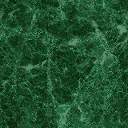 